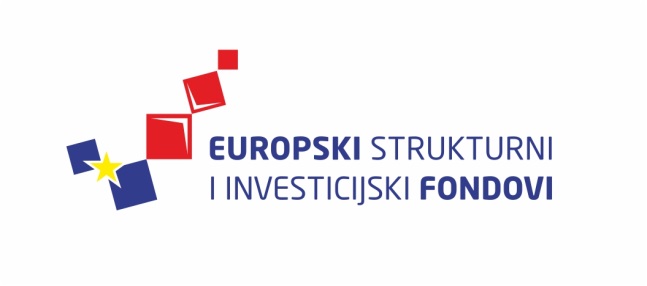 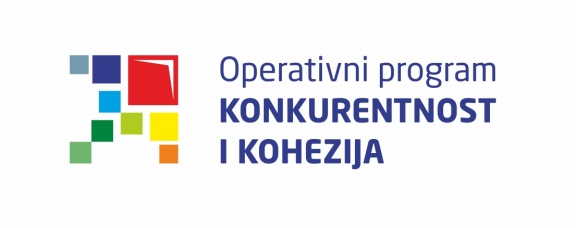 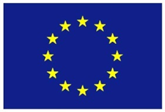 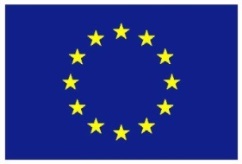 Europska unijaZajedno do fondova EUProvedba programa izobrazbe financira se sredstvima tehničke pomoći iz Operativnog programa Konkurentnost i kohezija, iz Europskog fonda za regionalni razvojUpravljanje projektnim ciklusom II25. i 26. veljače 2016. / Ministarstvo turizma25. i 26. veljače 2016. / Ministarstvo turizma25. i 26. veljače 2016. / Ministarstvo turizmaLista polaznikaLista polaznikaLista polaznikaIme i prezimeNaziv tijela/institucija:1.Vedran KršekMinistarstvo regionalnoga razvoja i fondova Europske unije2.Ivan PrincivaliMinistarstvo regionalnoga razvoja i fondova Europske unije3.Snežana StipanovićMinistarstvo regionalnoga razvoja i fondova Europske unije4.Maja MagdićMinistarstvo regionalnoga razvoja i fondova Europske unije5.Matija HorvatMinistarstvo gospodarstva6.Tea HercegMinistarstvo zdravlja7.Lovro NovoselacMinistarstvo zdravlja8.Laura MikulićHŽ Infrastruktura d.o.o.9.Ana IlijićMinistarstvo turizma10.Željka IvanovićHrvatska agencija za malo gospodarstvo, inovacije i investicije11.Željko ŠimekMinistarstvo zaštite okoliša i prirode12.Ivana PalčićMinistarstvo turizma